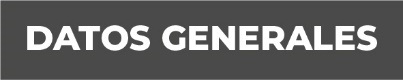 Nombre:                          BLANCA JANET REYES CRUZ. Grado de Escolaridad:  Licenciatura en Derecho. Cédula Profesional:       11476131Teléfono de Oficina:       228-8-41- 61- 70. Ext. 3212Correo Electrónico:        breyes@fiscaliaveracruz.gob.mxFormación Académica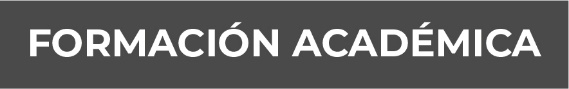 Primaria: Escuela “18 de Marzo Art. 123”    	(1993- 1999).Secundaria: Escuela Secundaria y de Bachilleres     	(1999-2002) “Prof. Manuel C. Tello”Preparatoria: Escuela Secundaria y de Bachilleres     	(2002- 2005) “Prof. Manuel C. Tello”Universidad: Licenciatura en Derecho     	           (2012- 2015) “Universidad Popular Autónoma de Veracruz” Trayectoria Profesional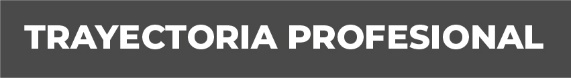 Septiembre 2005- Febrero 2015Secretaria Operativa  en la Fiscalía Regional Zona Norte Tuxpan Febrero 2015- Agosto 2018Comisionada como Secretaria Particular del Fiscal Regional Zona Norte Tuxpan. Agosto 2018- Junio 2019Secretaria en el Área de Investigaciones Ministeriales. Junio 2019 Fiscal Quinta Adscrita a la Fiscalía de Investigaciones Ministeriales.  Conocimiento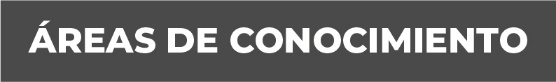 Humanidades Sociales PenalCivilDerechos Humanos Diversidad Sexual Informática 